AUSFAHRT  auf die  TAUPLITZALM 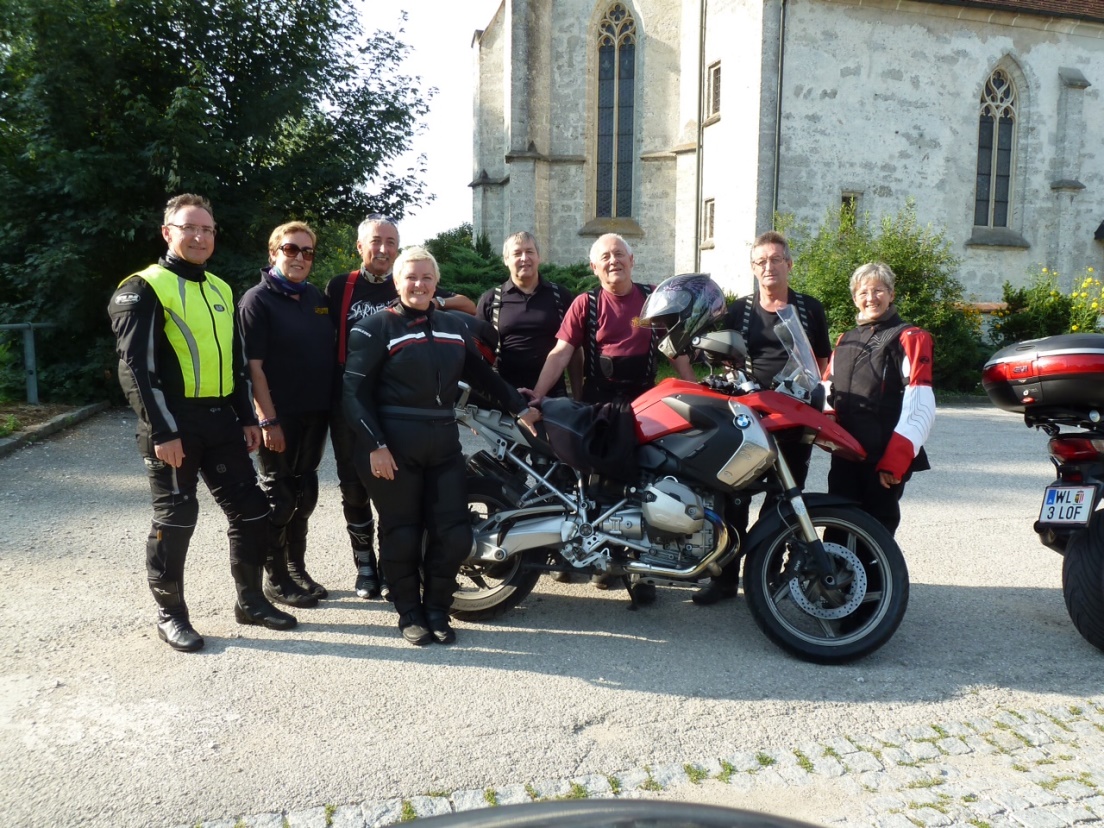 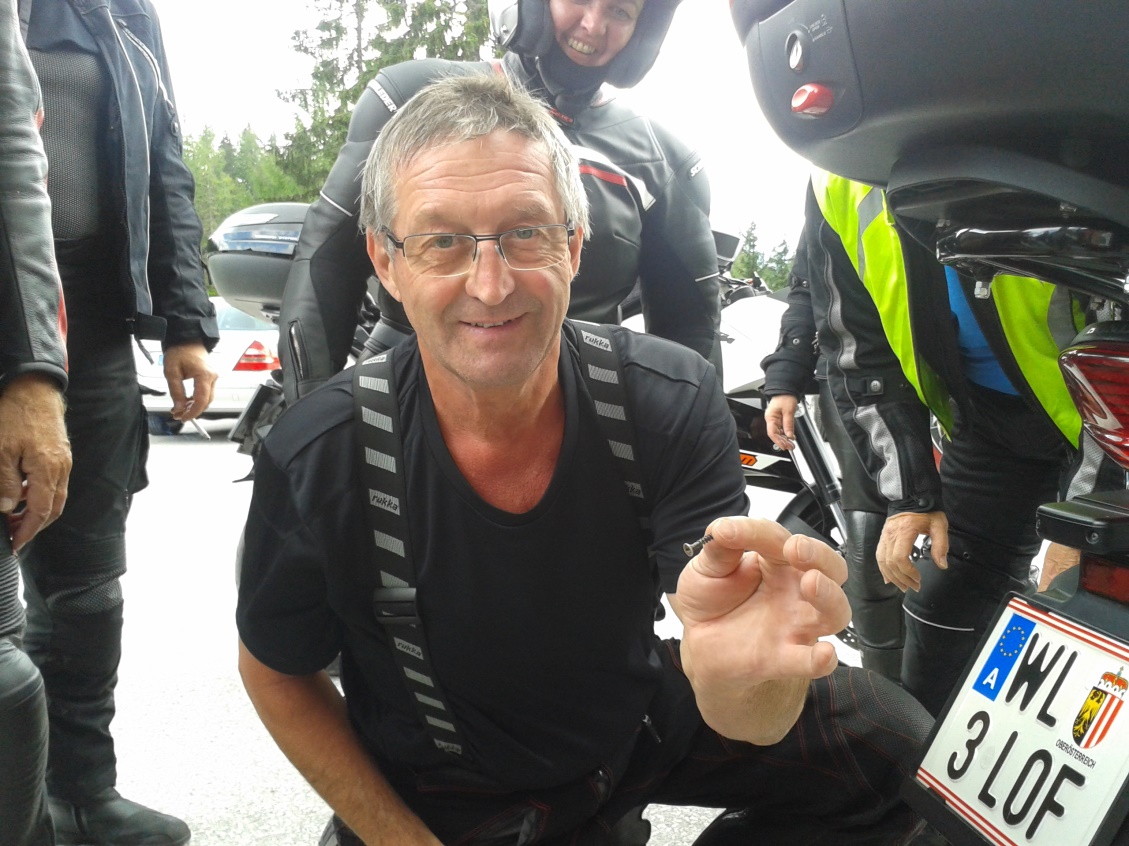 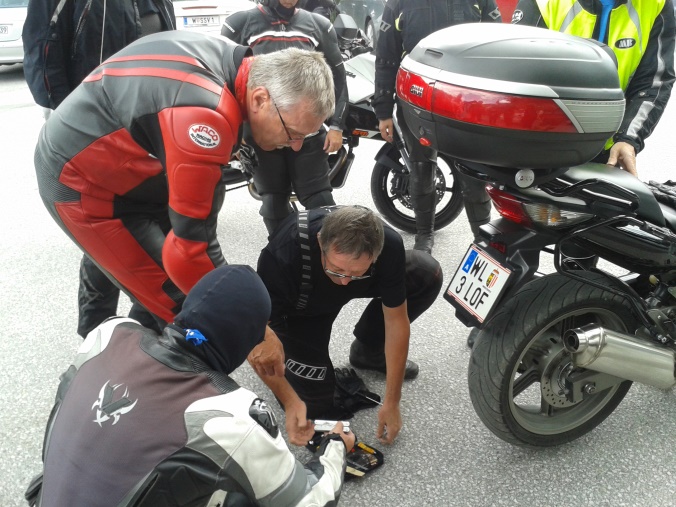                                                          26.07.2014FahrtleiterZambelli Benito u TraudiBauer WalterEggertsberger HelmutHelmhart JoachimKieslinger Johann u Pacola NataschaPreitschopf FranzSteinhuber AlfredZauner Johann und Martineund  2 GästeDer Abfahrtstermin war leider nicht ganz klar, daher startete die erste Gruppe (Foto oben) um 8,15h! Wir erwarteten die zweite Gruppe am Attersee um ca. 9,20h!Route: Wels-Scharnstein-Gmunden-übern Grasberg und Grossalm zum Attersee-Weißenbachtal-Bad Goisern—Kaffee Jause in Steg—Koppenpass-Bad Aussee-Bad Mitterndorf-TAUPLITZALM (Mautgeb. vom TCW finanziert)—MITTAGSPAUSE—Liezen-Hengstpass Kaffee-Windischgarsten-Sattledt Abschluss beim Mostheurigen.Gesamt 352kmBesondere Vorkommnisse: Da ich den Code für eine Straßensperre auf der Passhöhe wusste, brauchten wir keinen Meter zu Fuß gehen, wir fuhren bis zur Almhütte  Leider fuhr sich dort Alfred eine 4cm lange Schraube ins Hinterrad - - sehr unkompliziert ergriff  Kieslinger Hans die Initiative und „flickte“ den „Platten“ vor Ort!!Immer  wieder  eine  Freude,  der  Zusammenhalt  in  unserem  TCW!!  